 Guía n° 5, Ciencias Naturales Quinto básico 1° unidad, 2020“Cree en ti y todo será posible”Prepárate para estudiar: 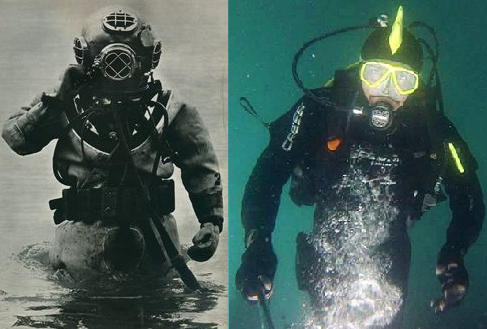 ¿Por qué es necesario un traje tan especializado para bucear? ……………………………………………………………………………………………………………………………………………………………………………………… ¿Cómo es el ambiente debajo del mar o un lago?……………………………………………………………………………………………………………………………………………………………………………………..Leer las siguientes páginas del texto Mineduc Cs. Naturales: Pág. 28, 29. 30 y 31.Puedes realizar los experimentos de las páginas 28 y 29 con la ayuda de un adulto y luego escribir el siguiente título en tu cuaderno “Los océanos y lagos” luego escribir el número de página y contestar las preguntas a, b y c de cada actividad experimental. 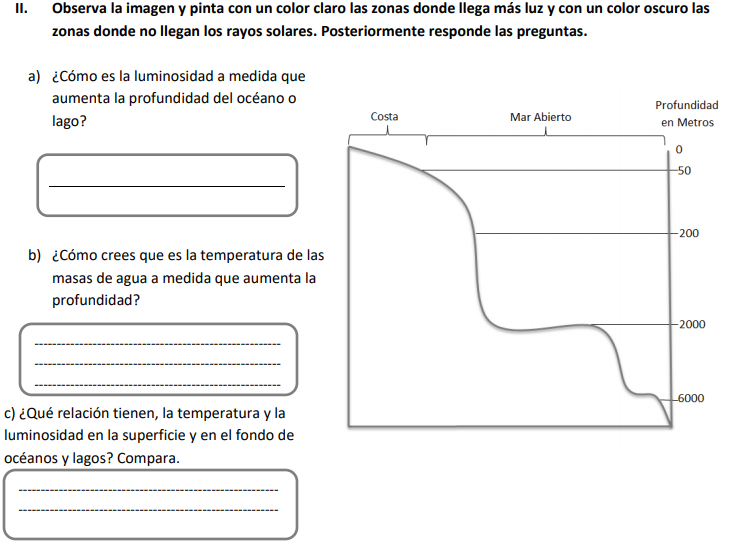 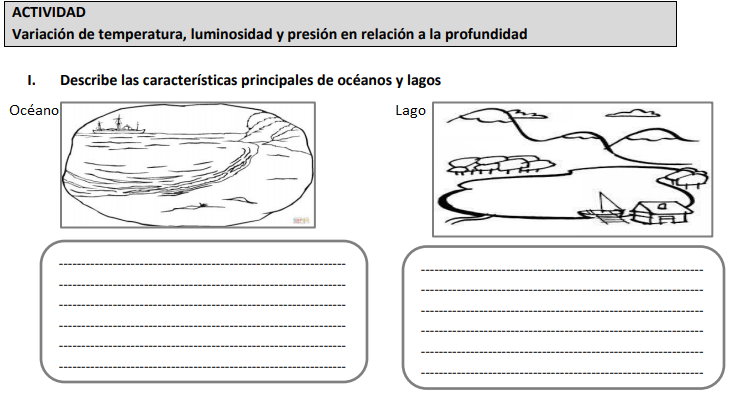 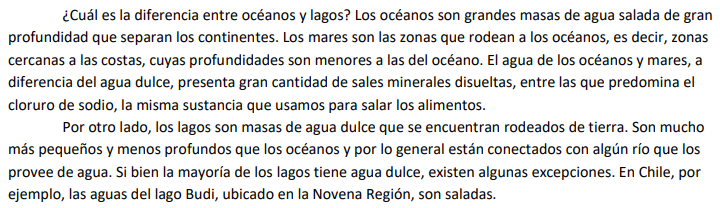 NombreNombreNombreNº de listaCursoFechaObjetivoObjetivo5° A- B- CSemana del 11 al 15 de mayoOA 13 Describir la variación de la temperatura en los océanos y lagos en relación a la profundidad. OA 13 Describir la variación de la temperatura en los océanos y lagos en relación a la profundidad. ContenidosContenidosHabilidadesHabilidadesTemperatura y profundidad   Temperatura y profundidad   Demostrar, observar. Demostrar, observar. Instrucciones generalesInstrucciones generalesLeer con atención cada ítemRealizar las actividades según se indiquen, letra legible.Resuelve tus dudas escribiendo al siguiente email:   5to A y B ccornejo@sanfernandocollege.cl. El horario de atención martes y miércoles de 9:30 a 11:30 h.    5to C vhenriquez@sanfernadocollege.cl. El horario de atención lunes a viernes 9:30 a 11:30 h. Leer con atención cada ítemRealizar las actividades según se indiquen, letra legible.Resuelve tus dudas escribiendo al siguiente email:   5to A y B ccornejo@sanfernandocollege.cl. El horario de atención martes y miércoles de 9:30 a 11:30 h.    5to C vhenriquez@sanfernadocollege.cl. El horario de atención lunes a viernes 9:30 a 11:30 h. 